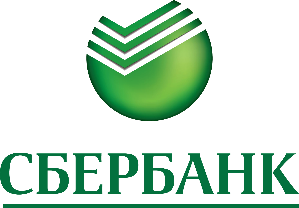 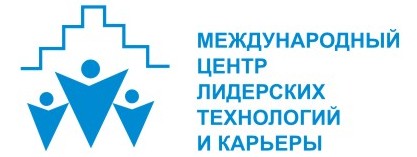 Практикант Уральский Банк ПАО Сбербанк РоссииЕкатеринбург, Центр район, Куйбышева, 67Неполное высшее образование и без опытагибкий графикстажировкаОбязанности:Выполнение текущих задачТребования:Студенты 3-5 курсов экономических специальностей УрФУ, УрГЭУ и пр.Хорошее знание базовых экономических дисциплинУсловия:Возможность пройти стажировку в крупнейшем БанкеОбратите внимание, что стажировка НЕ оплачивается и прежде всего, мы ждем студентов, желающих получить опыт.Контакт: Макарова Людмила, Старший инспектор отдела по подбору персонала8 922 149 48 98